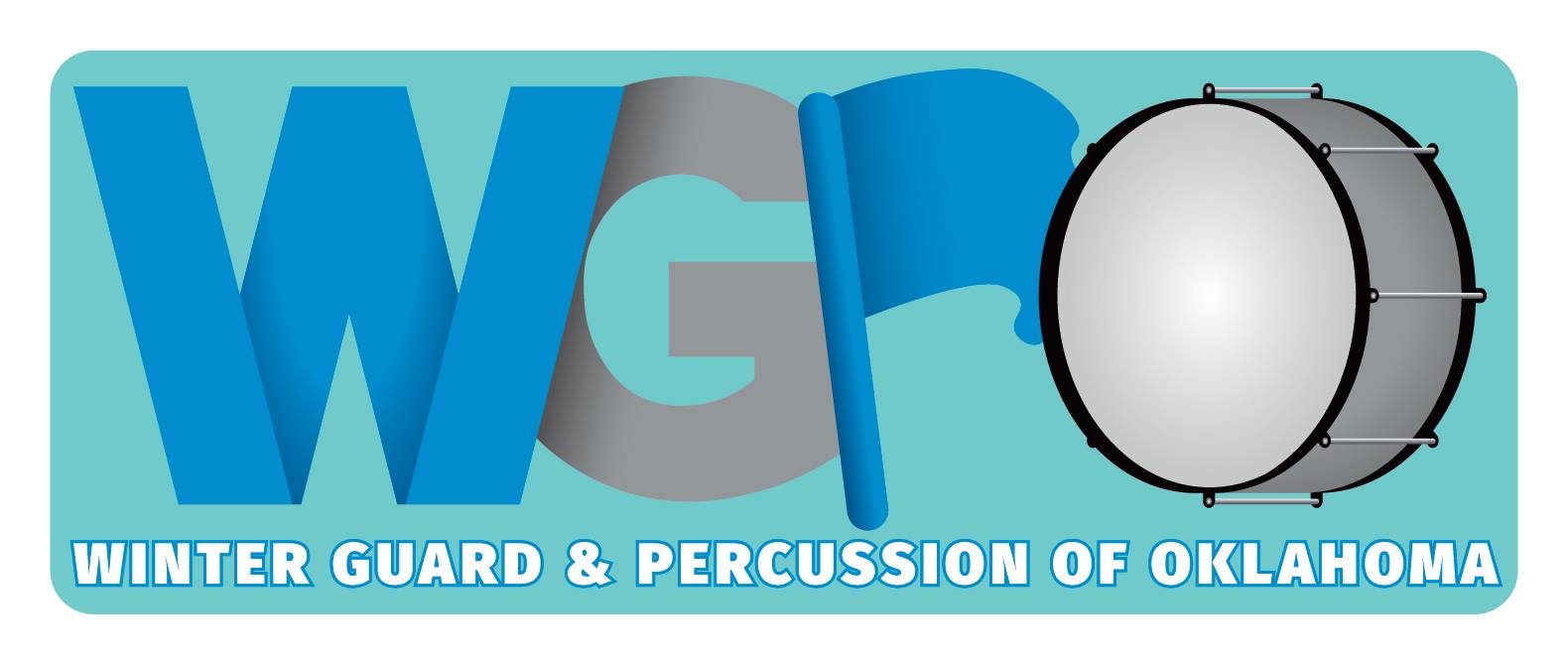 Performer  Name: __________________________________ School: ___________________________Independent Group: __________________________________________________________________Parent/Guardian Name: _____________________________________________________________ __Parent/Guardian Phone: _______________________ _______________________________________Parent/Guardian Email: ______________________________________________________________My signature  below evidences that I accept general liability for the participation of my child with the above mentioned independent group and that I agree to indemnify and hold harmless Winter Guard and Percussion of Oklahoma, its judges, its volunteers, its executive board of directors, and other participating agents, either jointly or severaly, from and against any and all claims, injuries, damages, losses, costs, or causes of action that may arise in connection with this activity.Parent signature: ________________________________________________Date: _________________________________________________________